東海大學  學生修讀跨校輔系/雙主修申請表
（中山醫學大學學生適用）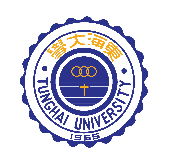 申請日期：      年      月      日備註：1、依大學法第28條、大學法施行細則第25條及本校跨校雙主修、輔系修讀辦法辦理。2、修讀跨校輔系/雙主修之申請須於擬申請修讀學校規定期限內辦理，逾期不予受理。3、請檢附申請表、歷年成績單正本及其他規定資料各1份向原就讀學校教務處提出申請，經同意後統一彙整送本校教務處審核。4、核准修讀名單將公告於本校教務處網頁，請自行上網查詢。姓        名
（本欄由學生親簽）學        號系        級                                  系                           組                  年級                  班                                  系                           組                  年級                  班                                  系                           組                  年級                  班                                  系                           組                  年級                  班申  請  別□輔系□雙主修東海大學　　                               　         　　　　　系東海大學　　                               　         　　　　　系東海大學　　                               　         　　　　　系聯絡方式電話：                                     Email： 電話：                                     Email： 電話：                                     Email： 電話：                                     Email： 檢附文件□歷年成績單正本    □其他： 檢附文件除規定文件外，如各學系另有規定審查文件，請一併繳交。□歷年成績單正本    □其他： 檢附文件除規定文件外，如各學系另有規定審查文件，請一併繳交。□歷年成績單正本    □其他： 檢附文件除規定文件外，如各學系另有規定審查文件，請一併繳交。□歷年成績單正本    □其他： 檢附文件除規定文件外，如各學系另有規定審查文件，請一併繳交。備        註原就讀學校系主任簽章教務處註冊課務組查核簽章教務長核定原就讀學校□同意□不同意，原因：系主任簽章：□符合申請資格□不符合申請資格承辦人簽章：主管簽章：申請修讀學校審        核        意        見審        核        意        見審        核        意        見審        核        意        見申請修讀學校□同意□不同意，原因：□不同意，原因：□不同意，原因：申請修讀學校學系承辦人學系承辦人系主任院長申請修讀學校申請修讀學校教             務          處教             務          處教             務          處教             務          處申請修讀學校註冊課務組承辦人註冊課務組承辦人註冊課務組組長教務長申請修讀學校